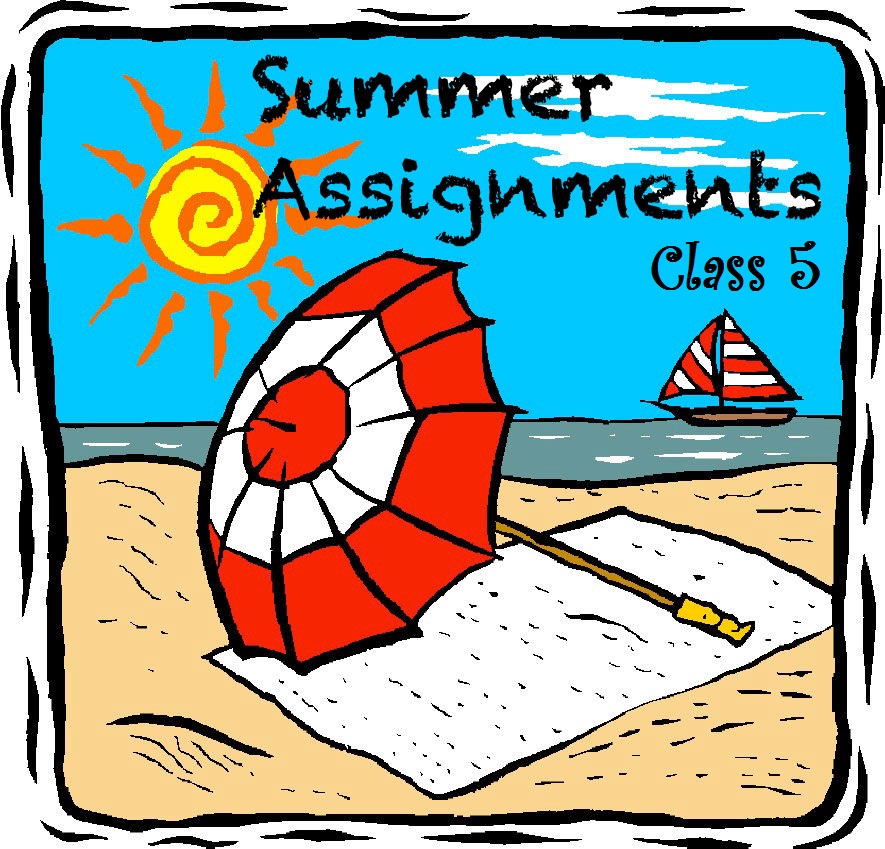 Class 5- Summer Holidays HomeworkMaths-Write Roman Numerals from 1 to 500.Paste pictures and write about the famous mathematicians- Any 6Brahmagupta 				C.R. RaoAryabhattaSrinivasa RamanujanBhabha Issac NewtonLeonardAlbert EinsteinChoose any five packed food items, paste their empty packets and note down their name, MRP and estimated  MRP in a table.Write down the maximum and minimum temperatures of 10 consecutive days in June in a table.Paste matchsticks to make different types of triangles, based on-Angles- right, acute, obtuseLength- equilateral, isosceles and scalene.Science-Write about Global Warming, its causes and effects. Role of Green House Gases in Global Warming.Collect leaves of five herbs or plants, dry their leaves and paste it in your file. Write about their usefulness in our daily life.Learn to make your favorite dish. Write its recipe and Nutritive Value. Collect information about  any 5 endangered/extinct animals. Paste their pictures and write about them.Cut and paste 5 news articles related to science from newspaper.Paste pictures and write a paragraph about Proxima Centauri.English- Write an autobiography of Rudyard Kipling.Write a paragraph on “Deeds of kindness” and importance of friendship”Prepare a magazine based on Bollywood news, health tips, beauty tips, short stories, sports news jokes, recipe, political news updates.Daily new vocabulary hunt.Share an incident with your elbow friend when you wanted to give up on something but didn’t and your determination paid off.Social Studies-Make a model of a volcano using clay or dough and label it parts.Collect pictures from newspaper and magazines and make an album on ”The havoc of earthquakes and volcanic activities”.Collect pictures and make an album of some pilgrim centers of various religions. Write a few sentences about it.Make placards and banners urging everyone to stop using plastic.Find out the names of the four longest rivers in Africa and write few sentences about each.With the help of an atlas, write the names of four major lakes in Africa. Computer-Write a brief history of computer.How to create a file or folder. Write its process. fgUnhizfrfnu nks ist+ lqys[k fy[kuk gSa fnukad lfgr ,oa ikB dks izfrfnu i<+dj vH;kl djsaxsA vuqPNsn ys[ku&¼esjk fiz; f[kykM+h½ ,oe~ ¼esgur dk Qy ehBk gksrk gS½  Scrap book esa vius ilanhnk ys[kdksa ds fo"k; esa tkudkjh ,oa fp= fpidk;sa ?kj esa iM+s  Waste material ls mi;ksxh oLrqvksa dk fuekZ.k djsaxsA viuh ikB~; iqLrd ¼xfjek O;kdj.k½ ls ^^fo|ky; ds ykHk** ls ij fucU/k ;kn djds O;kdj.k dh dkWih esa fy[kuk gSA NqfV~V;ksa esa viuh eEeh dh muds dk;ksZa esa enn djsaxsA 